致景科技2021校园招聘简章招聘概况招聘主体：广州致景信息科技有限公司招聘对象：国内外2021届业的全日制应届毕业生（2020年8月-2021年7月期间获得毕业及学位证证书）招聘详情见:  https://campus.liepin.com/xycompany/vip2020/175237/企业简介广州致景信息科技有限公司创新型互联网企业致景科技成立于于2013年12月，是国内首家致力于服务纺织行业全产业链的互联网公司。公司运用云计算、大数据、物联网、人工智能等先进互联网技术，提供原材料采购、面料生产、成品布分销、服装产销等产业链各环节的全方位服务，通过数字化的方式解决行业信息流、物流和资金流等经营问题，持续推动纺织产业的转型升级。市场地位和影响力致景科技旗下拥有中国最大的成品布电商交易平台“百布”和中国最大的纺织工业互联网平台“全布”。致景科技凭借公司实力及市场竞争力，获得众多投资机构的青睐，已完成D轮融资。公司目前估值100亿元，入选《2020年胡润全球独角兽榜》上榜企业。公司先后荣获“中国高科技高成长50我们的使命科技纺织美好未来
我们的愿景成为全球最具价值的纺织科技企业 让每一件纺织品的背后都有关于我们的故事秋招时间表2020年9月18日-10月23日。（越早投越好哦）招聘岗位一、产业管培生（技术研发方向)岗位描述：1、以培养“产业互联网人才”为目的，管理培训生将在公司各部门轮岗，熟悉各部门整体业务流程，在轮岗期结束后，根据其个人意愿及公司情况双向选择定岗部门及岗位；2、培养期内，通过基础素质能力培养、轮岗实践、行动学习等培养方式，定期进行工作成果汇报，提交轮岗或管理实践报告；3、根据工作安排，在公司业务部门进行基础业务知识和通用技能的培训，以便全方位了解公司业务，尽快适应公司发展。任职要求：1、信息工程、计算机科学、软件工程、通信和电子类等相关专业；2、本科及以上学历，2021应届毕业生；3、责任心强，能承受工作压力，团队协作能力佳，有工作经验和学校干部经验优先；4、具备良好的沟通协调、分析判断、逻辑思维，书面及口头表达能力。未来培养方向：技术专家或管理岗（Java、前端、嵌入式、测试、大数据、UI等）二、产业管培生（综合管理方向）岗位描述：1、该岗位以培养“产业管理人才”为目的，管理培训生将在公司各部门轮岗，熟悉各部门整体业务流程，在轮岗期结束后，根据其个人意愿及公司情况双向选择定岗部门及岗位；2、培养期内，通过基础素质能力培养、轮岗实践、行动学习等培养方式，快速了解公司及部门工作流程，并定期进行工作成果汇报，提交轮岗或管理实践报告；3、根据工作安排，在公司业务部门进行基础业务知识和通用技能的培训，以便全方位了解公司业务，尽快适应公司发展。任职要求：1、市场营销、工商管理、企业管理、物流管理、纺织工程、服装、金融、经济等相关专业；2、本科及以上学历，2021应届毕业生；3、责任心强，能承受工作压力，团队协作能力佳，有工作经验和学校干部经验优先；4、具备良好的沟通协调、分析判断、逻辑思维，书面及口头表达能力。未来培养方向：业务专家或管理岗（市场营销、供应链、纺织技术、服装设计与制造等）需求专业计算机类、软件类、电子&通信类、信息工程类、网络安全类、纺织工程类、供应链、经济类、财会类、管理类等薪酬待遇15K-20K/月（硕士），8K-12K/月（本科）六险一金、股权激励、节假日奖金、定期旅游活动等招聘行程应聘流程网申——线上测评——简历筛选——第一轮面试——第二轮面试——发放offer工作地点广州、东莞、中山、佛山、杭州、上海、苏州、绍兴、南京加入我们：1、网申渠道：https://campus.liepin.com/xycompany/vip2020/175237/2、扫码投递：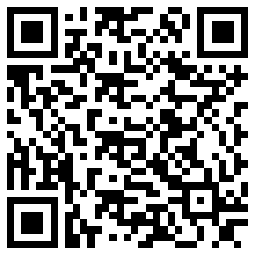 Ps：同学们可以根据站点进行投递，站点投递不影响工作地点哦～空中宣讲会时间：9月29日19:00届时有企业创始人、技术大咖现身哦！ 还有你最关注的薪酬福利！ 赶紧报名参与吧！空宣入口：https://www.liepin.com/live/v1/home?liveId=dcca1c0490a93fd1序号城市宣讲院校校区宣讲日期1广州华南理工大学大学城校区10月12日2长沙湖南大学南校区10月14日3合肥合肥工业大学翡翠湖校区10月14日4武汉武汉理工大学待定10月16日5上海东华大学松江校区10月16日